Муниципальное бюджетное дошкольное образовательное учреждение «Змиевский детский сад комбинированного вида №1»«В школе дошкольных наук»(НОД «Безопасность» в старшей логопедической группе)Составила: Пикалова И.А.воспитательПояснительная записка.  «Самое дорогое у человека – это жизнь», - писал Н.А. Островский. А жизнь ребёнка вдвойне дорога, потому что он ещё только делает первые шаги в сложном мире, постигает день за днём все изгибы и превратности нашего бытия. И от того, донесём ли мы, взрослые, до сознания ребёнка необходимые знания о безопасности, будет зависеть его жизнь.   Рост количества машин на улицах городов и посёлков нашей страны, увеличение скорости их движения, плотности транспортных потоков, растущие пробки на автодорогах являются одной из причин дорожно-транспортных происшествий. Никого не оставляют равнодушным неутешительные сводки о ДТП, где потерпевшими, к сожалению, являются дети. Поэтому обеспечение безопасности движения на дороге становится всё более важной государственной задачей.  Большую роль в решении этой проблемы имеет организация работы по предупреждению детского дорожно-транспортного травматизма в дошкольных учреждениях.  В своей работе я уделяю большое внимание проблеме обучения детей безопасному поведению на дорогах. Стремлюсь внести в НОД образовательной деятельности элементы новизны, включить игровые моменты и использовать наглядные пособия. Я считаю, что знакомить детей с правилами дорожного движения, формировать у них навыки правильного поведения на дороге необходимо с раннего возраста, так как знания, полученные в детстве, наиболее прочные; правила, усвоенные ребёнком, впоследствии становится нормой поведения, а их соблюдение – потребностью человека.   Знакомя детей с правилами дорожного движения, культурой поведения на улице, я знаю, что эта работа тесно связана с развитием ориентировки в пространстве и предлагает формирование таких качеств личности, как внимание, ответственность за своё поведение, уверенность в своих действиях.Конспект занятия по ПДД для старшей логопедической группы на тему: «В школе дорожных наук».Форма организации: групповая, подгрупповая.Цель: обучение детей Правилам дорожного движения и поведения на улице.Задачи: Образовательные: - учить детей видеть то, что представляет опасность для их жизни и здоровья;- научить пользоваться сигналами светофора для выражения своего согласия или несогласия;- закрепить знания детей о правилах перехода через дорогу, и представление о регулировании дорожного движения с помощью светофора;- закрепить способность детей отгадывать загадки.Развивающие:- расширить представления детей о правилах дорожного движения и поведения на улице;- развивать связную речь, логическое мышление, сообразительность, зрительную память, мелкую моторику рук, внимание.Воспитательные: - воспитывать интерес к занятию, любознательность. Методы и приёмы:- словесные: беседа, обсуждение, отгадывание загадок;- наглядные: игрушки (транспорт, светофор), карточки «светофор»;- практические: физминутка;- игровые: игра «Будь внимателен», игра «Пешеходы»; игра «Внимательный водитель».Цели и задачи были определены в соответствии с основной общеобразовательной программой дошкольного образования и ФГОС ДО. Ход занятия:Психогимнастика. - Какой сегодня чудесный день. Улыбнитесь друг - другу. пусть хорошее настроение поможет всем нам во всех делах. И с таким настроением давайте отправимся на прогулку по улице нашего посёлка. Представьте, что мы вышли из детского сада на улицу и пошли пешком. (Дети перемещаются по группе).- Как называют людей, идущих по улице? - Пешеходами. - Мы с вами тоже идём по улице, значит, мы - пешеходы. Для того, чтобы не мешать транспорту, пешеходы должны соблюдать правила дорожного движения. они вам знакомы. Давайте вспомним, как надо ходить по улице. - По улице надо идти спокойным шагом.- Идти только по тротуару, по правой стороне.- Давайте остановимся и посмотрим на поток автомобилей, движущихся по проезжей части дороги. (Дети рассматривают игрушки - машинки: пассажирские, грузовые, специального назначения.)- Как одним словом можно назвать все эти машины?  - Транспорт: грузовой, пассажирский, специального назначения. Все автомобили разные, но что у них общего? Какие части есть у каждой автомашины? (колёса, руль мотор и т.д.)- Посмотрите, как много на улице машин. так пешеходу не долго растеряться. Но если мы с вами будем знать очень одно важное правило, то не растеряемся ни на одной даже самой оживлённой улице. - Вот одно правило - проезжая часть - для машин, тротуар - для пешеходов. Машины большие, ездят быстро - им нужны широкие дороги, а нам, пешеходам, хватит и тротуара. Здесь мы в полной безопасности. - А если мы в деревне, там нет тротуаров, как быть? Здесь наше правило звучит немного по-другому: дорога для машин, обочина  - для пешеходов. (обочина находится сбоку дороги). Пешеходы должны идти по обочине дороги навстречу движущемуся транспорту. Транспорт движется по улице в обоих направлениях, поэтому движение называется двусторонним. На улице, идя по тротуару, рано или поздно придётся с него сойти. Как вы думаете почему? (Чтобы перейти улицу).- А можно ли где попало переходить улицу? - Нет, только там, где это разрешено.- А как узнать это место? Здесь стоит знак - "Пешеходный переход" и на дороге начерчены широкие белые полосы (зебра). Они далеко видны и пешеходам и водителям. Наземный переход называют «зеброй» потому что окраска лошадки – зебры так же состоит из чередующихся черно – белых полосок. Вот мы подошли к «зебре», можно ли сразу переходить улицу? Нет – внимательно посмотрим на дорогу, не сходя с тротуара, нет ли машин. Запрещается пересекать путь приближающемуся транспорту.   При переходе через улицу нужно посмотреть сначала налево, а на середине проезжей части направо, чтобы  видеть далеко машины или близко. Если машин нет – тогда иди. Быстро, но не беги. При переходе через улицу пешеходам помогает светофор. Он показывает, когда можно переходить дорогу пешеходам или ехать машинам, а когда нужно стоять и ждать. - Кто не знает до сих пор,Что такое светофор?Что его предназначеньеРегулировать движенье?Знать его обязан каждыйОн простой, но очень важный.Днем и ночью круглый годОн сигналы подает.Днем и ночью круглый годУ него полно забот!- Запомните, если горит красный сигнал светофора – переходить улицу нельзя. Он говорит: «Стойте и ждите!» Желтый сигнал светофора предупреждает о том, чтобы вы подготовились к переходу. Когда загорается зеленый свет, то путь открыт и вы можете идти. - Светофор, светофор,Нам помощник с давних пор!Если вспыхнет красный свет, Значит, перехода нет.Если желтый – стой и жди,А зелёный свет – иди!Светофор, светофор,Нам помощник с давних пор!- Ребята, посмотрите мы с вами пришли к «Школе дорожных наук». Присаживайтесь за парты. (Зачитать письмо детям от учителей школы)- Дорогие дети!К вам обращаются учителя «Школы дорожных наук».Дорожная страна на нашей есть планете.Все жители её: и взрослые и дети – должны своей страны законы знать, их уважать и строго соблюдать. Жители этой страны – участники дорожного движения: водители, пешеходы, пассажиры автотранспорта, сотрудники ГИБДД. Все они должны знать законы и правила, принятые в этом государстве, быть внимательными и собранными. Необходимые знания по правилам дорожного движения вы можете получить посещая занятия в школе дорожных наук. Сегодня у вас I занятие. Мы приготовили для вас несколько заданий. Надеемся, вы с ними легко справитесь. После выполнения последнего задания, вы сможете открыть волшебную шкатулку, в которой вас ждёт сюрприз. Желаем успеха! Предложенные варианты заданий: I задание: Игра «Будь внимателен» (на внимание)- Я вам буду задавать вопросы, а вы отвечайте «да» или «нет». Что хотите говоритеВ море сладкая вода? (нет, солёная)Красный свет – проезда нет? (да)Если очень вы спешите,Через улицу бежите? (нет)Мы всегда идём вперёдТолько там, где переход? (да)Мы бежим вперёд так скоро,Что не видим светофора? (нет)Светофора красный цветОзначает: «хода нет?» (да)- Молодцы! Вы внимательны и сообразительны.II задание. - Давайте попробуем вместе отгадать загадки. (раздавать фишки за правильный ответ).1. У дороги, словно в сказке на столе живёт трёхглазка.    Всё мигает и мигает, ни на миг не замыкает. (светофор)2. Удивительный вагон! Посудите сами;    Рельсы в воздухе, а он держит их руками. (троллейбус)3. Коль бензину дашь напиться,    Вмиг помчится колесница. (автомобиль)4. Что за чудо дом, как дом, окна светлые кругом,    Носит обувь на резине, а питается бензином. (автобус)5. Две дорожки так узки, две дорожки так близки.     И бегут по тем дорожкам домики на круглых ножках. (трамвай)- Давайте сосчитаем у кого больше фишек. III задание: Игра «Пешеходы».Воспитатель говорит «Красный свет!» - дети садятся за парту. Когда «желтый» - встают возле парт. «Зелёный» - ходьба на месте.Воспитатель называет цвета светофора не по порядку. Дети должны быть внимательными.IV задание: Введение карточек «светофор»- А если с помощью сигналов светофора регулировать движение нашего занятия? Но для этого нужен специальный светофор (воспитатель показывает карточку «светофор» и дети тоже должны приготовить свои «светофоры»). - Сейчас я буду предлагать вам различные высказывания. Если вы согласны с ними – показываете зелёный цвет «светофора». Если вы не согласны, имеете возражения – красный цвет.  (Все «неправильные» высказывания должны по ходу исправляться).- Днём светло.- В небе летают грузовики.- Снег зелёный.- Моя мама старше меня. - Один плюс один ровно два.- Когда снег растает, получится лёд.- Ребята нашей группы были на Луне.- По утрам полезно делать зарядку.- У львов есть хвосты.- Растения питаются комарами.- Вы устали? Покажите «сигналом светофора».- А теперь скажите хором: «нет»! V задание: Игра «Внимательный водитель»- Правила дорожного движения должны соблюдать пешеходы и водители. Что такое быть пешеходом – вы хорошо знаете. А сейчас каждый из вас попробует быть водителем. Для этого, прежде всего, нужна дорога. Каждый из вас на листе бумаги должен изобразить как можно более извилистую, полную крутых опасных поворотов, дорогу. (Воспитатель на доске изображает участок дороги). - А теперь нам нужен автомобиль. Это будет ваша ручка, которую вы поведёте по дороге на листе бумаги. Перед началом движения – несколько слов. Вам предстоит проехать по трудной и опасной дороге. Водитель должен быть внимательным и сосредоточенным. Нужно стараться двигаться посередине дороги, не подъезжая близко к обочине. Но при этом не нужно двигаться слишком медленно, иначе вас обгонит любой пешеход, или слишком быстро, чтобы не слететь в кювет. На старт! Приготовились! Начали! Счастливого пути! - Поздравляю всех с прибытием! А сейчас проверьте правильность прохождения маршрута. Если вы справились с управлением, не допустили ошибок, поднимите зелёный цвет. Если были ошибки, покажите красный цвет. Воспитатель благодарит детей за работу и выражает уверенность в том, что они в дальнейшем будут справляться с работой так, чтобы не было ошибок и на их «светофорах» всегда был только зелёный свет. Подведение итогов. Подведение итогов проводится в виде обсуждения: «Что нового узнали на занятии?», «Что было самое интересное?» Вам понравилось первое занятие в «Школе дорожных наук»? Ответьте «светофором».  Покажите красный цвет, если занятие не понравилось, а зелёный цвет – если занятие понравилось.- Я предлагаю занятия в «Школе дорожных наук» обязательно продолжить. А за успешный итог сегодняшнего занятия я вам вручаю книгу «Смешарики на дороге». Которая научит вас правилам дорожного движения и привьёт навыки поведения на улице. Её мы будем изучать и рассматривать вместе.Ожидаемые результаты:1. Ребёнок проявляет интерес к улице, её основным частям и правилам поведения на улице; развивает стремление запоминать и выполнять правила безопасного перемещения на улице. 2. Ребёнок владеет знаниями и представлениями о регулировании дорожного движения с помощью светофора.3. У ребёнка привить чувство видеть то, что представляет опасность для их жизни и здоровья на дороге. Фотофрагменты НОД.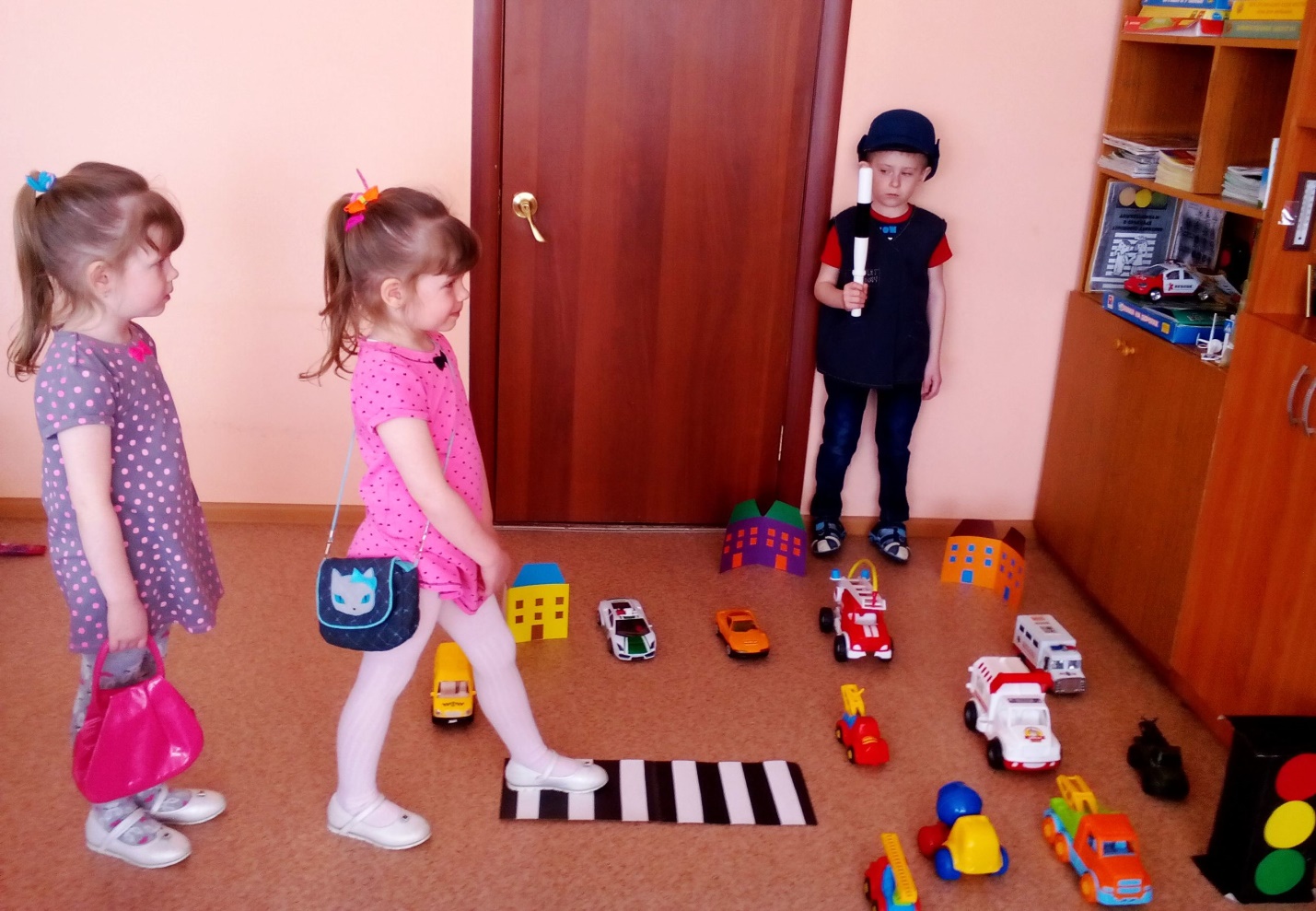 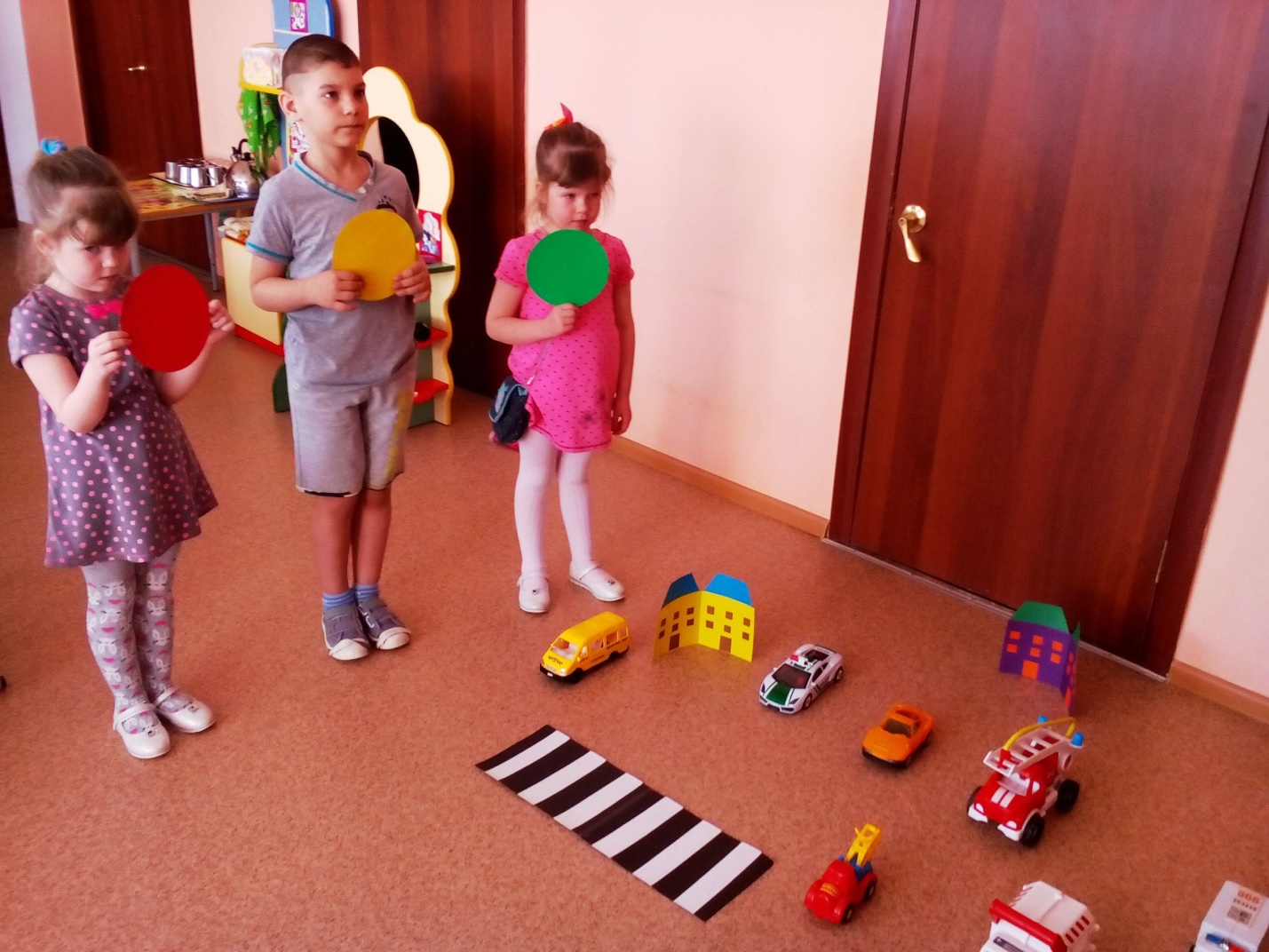 